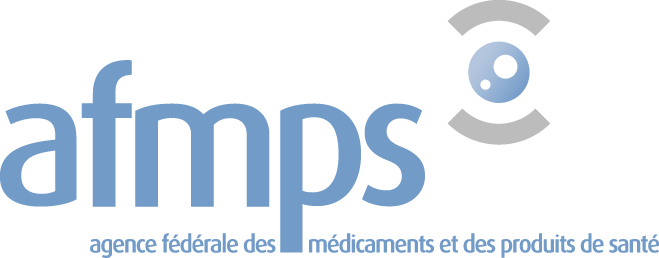 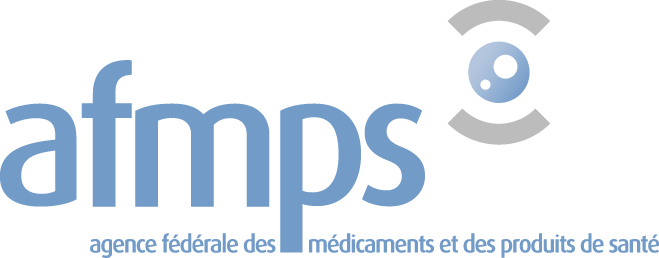 Nature des opérations:la nature des opérations de fabrications de substances actives est décrite dans le document « listes des substances actives concernées » qui doit être joint au formulaire de demande d’enregistrement Documents à annexer:copie des statuts officiels tels que publiés au Moniteur	fichier complété « liste des substances actives concernées » (disponible sur le site de l’afmps http://www.afmps.be)	site master file ou si manquant : 	plan détaillé du bâtiment avec indication de tous les locaux et zones ainsi que leur classification	organigramme fonctionnel	liste des procédures ainsi que leur statut	description du flux des matières	description du flux des personnes	drug master file de chacune des substances actives	certificat de conformité à la Pharmacopée Européenne (CEP) de chacune des substances actives (si applicable)	attestation du demandeur (disponible sur le site de l’afmps http://www.afmps.be)Documents à annexer:copie des statuts officiels tels que publiés au Moniteurfichier complété « liste des substances actives concernées » (disponible sur le site de l’afmps http://www.afmps.be)plan des locauxorganigramme fonctionnel de la sociétéliste des procédurescertificat de conformité à la Pharmacopée Européenne (CEP) de chacune des substances actives (si applicable)attestation du demandeur (disponible sur le site de l’afmps http://www.afmps.be)Description des activités:distribution de substances activesstockage des substances activesvente (facturation) de substances actives sans stockage ni distribution physique(dénomination et adresse de la firme assurant le stockage : ………………………………………………………………………………………………………………………………………….)Documents à annexer:copie des statuts officiels tels que publiés au Moniteur	fichier complété « liste des substances actives concernées » (disponible sur le site de l’afmps http://www.afmps.be)plan des locauxorganigramme fonctionnel de la sociétéliste des procédurescertificat de conformité à la Pharmacopée Européenne (CEP) de chacune des substances actives (si applicable)attestation du demandeur (disponible sur le site de l’afmps http://www.afmps.be)Signature électronique qualifiée : plus d'informations sur le site web du Service Public Fédéral Economie. Les personnes qui ne peuvent pas signer électroniquement doivent envoyer un scan du formulaire de demande signé par e-mail ainsi que le formulaire de demande original par courrier à l'AFMPS.Identification du demandeurMotif de la demande nouvelle demandemodification de l’enregistrement numéro de l’enregistrement déjà accordé: ……………………………………………………………motif de la demande de modification de l’enregistrement: ………………………………………………………………………………nouvelle demandeActivités concernées par la demandefabrication de substances actives  compléter la partie Aimportation de substances actives  compléter la partie Bdistribution de substances actives  compléter la partie CPARTIE A:	Fabrication de substances actives PARTIE B:	Importation de substances actives pharmaceutiquesPARTIE C :	Distribution de substances actives pharmaceutiquesFait àDateNom et prénomQualitéSignature électronique qualifiée de la personne autorisée à signer cette demande selon les statuts publiés au Moniteur Belge Signature électronique qualifiée de la personne autorisée à signer cette demande selon les statuts publiés au Moniteur Belge 